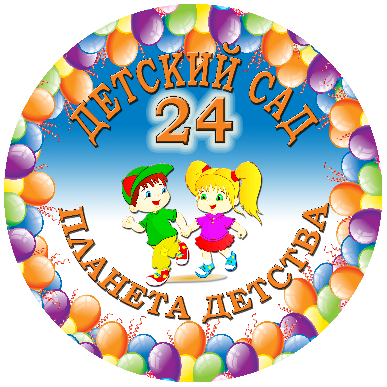 Читайте в номере:Новости детского сада за сентябрьРедакция3 сентября в детском саду прошел праздник, посвященный Дню знаний! В этот день детей пришла поздравить Пеппи Длинный чулок (роль исполняла учитель-логопед Кристина Николаевна Ефимченкова). Дети дружно танцевали под руководством Димитраш Л.Л., пели песни, читали стихи, посвященные началу нового учебного года. Праздник принес детям много радости и ярких впечатлений. Ребята получили массу незабываемых эмоций.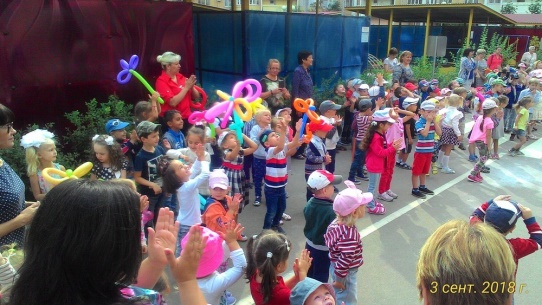 ***В средней группе №8 воспитатель Ольга Филипповна Бондарь провела с воспитанниками игры и упражнения с использованием песочной терапии. Игры с песком позитивно влияют на эмоциональное самочувствие детей, способствуют их развитию и саморазвитию. Занятия с песком снимают стресс, снижают уровень нервно-психического напряжения, поднимают настроение, развивают коммуникативные навыки и социальную активность.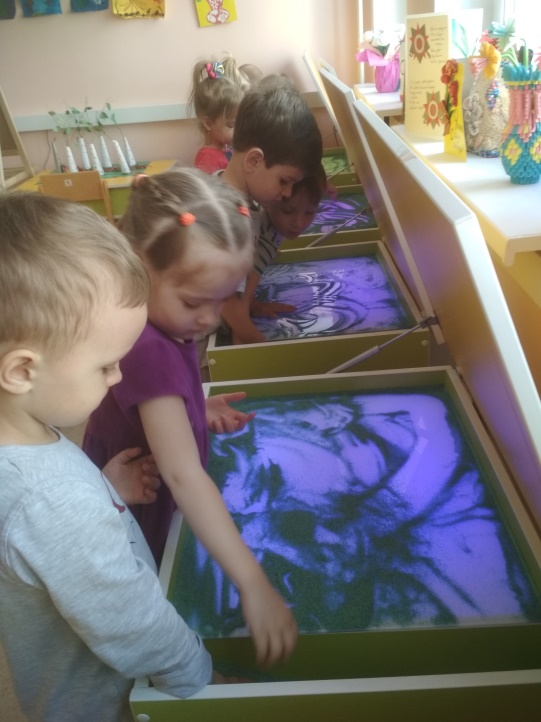 ***С 10 по 13 сентября в МБДОУ д/с №24 для всех возрастных групп функционировал видеосалон, где воспитанники имели возможность при помощи мультимедийного диска «Азбука безопасности» получить знания о правилах дорожного движения в увлекательной и веселой форме.  Музыкальные руководители Прохорова О.В. и Забегина Н.Н. имеют в видеосалоне подборку мультфильмов о ПДД.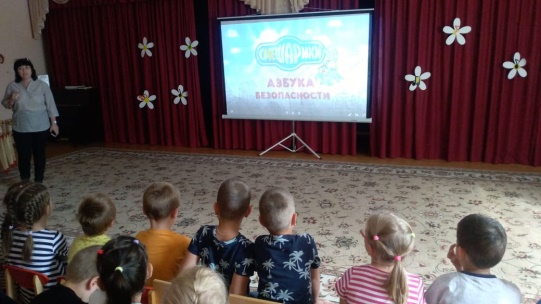 ***11 сентября 2018 г. в МБДОУ д/с №35  состоялось МПО педагогов-психологов. Педагог-психолог Валентина Владимировна Каримова выступила с сообщением и поделилась своим опытом работы по теме "Игры с песком в период адаптации".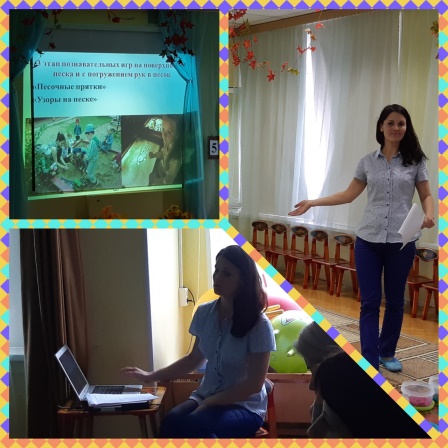 ***В группах детского сада прошли первые сентябрьские родительские собрания, на которых воспитатели ознакомили родителей с программами воспитательно-образовательной работы, рассказали о своих планах работы с детьми на текущий учебный год. 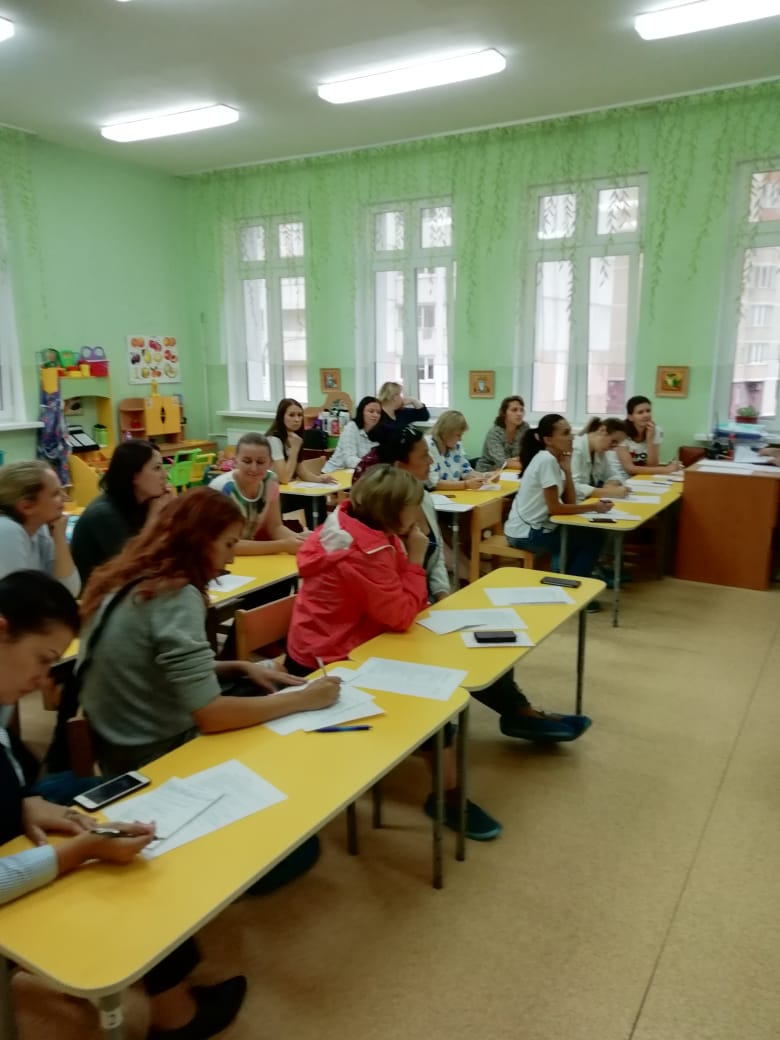 ***20 сентября 2018 года на базе МБДОУд/с №38 состоялся мастер –класс «Быть здоровыми хотим» по направлению проекта «Улучшение качества дошкольного образования: Стартуй». От нашего детского сада принимали участие старший воспитатель Коваленко Г.Н. и воспитатель первой квалификационной категории Гиль Л.В. Тема презентации: «Формирование здорового образа жизни-двигательная активность дошкольников». Людмила Владимировна Гиль показала комплекс упражнений с массажным мячом «Пальчики и мячики».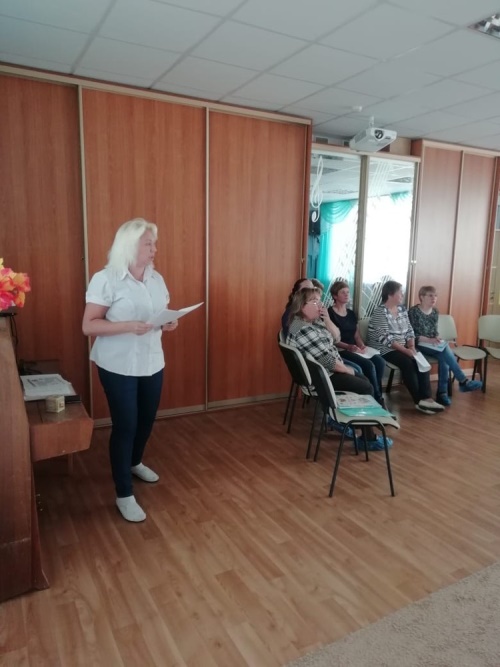 25 сентября 2018года в старшей группе №7 прошло занятие ФЭМП по теме: "Счет в пределах пяти, геометрические фигуры".Воспитатель Виктория Филипповна Ратушинская подобрала материал для НОД на доступном для детей уровне.В процессе НОД дети поиграли с интерактивной игрушкой мини-робот Bee-Bot "Умная пчелка». НОД соответствовал психологическим особенностям детей и был рационален для решения поставленных целей и задач.Дети на занятии были активны, внимательны, чувствовали себя комфортно.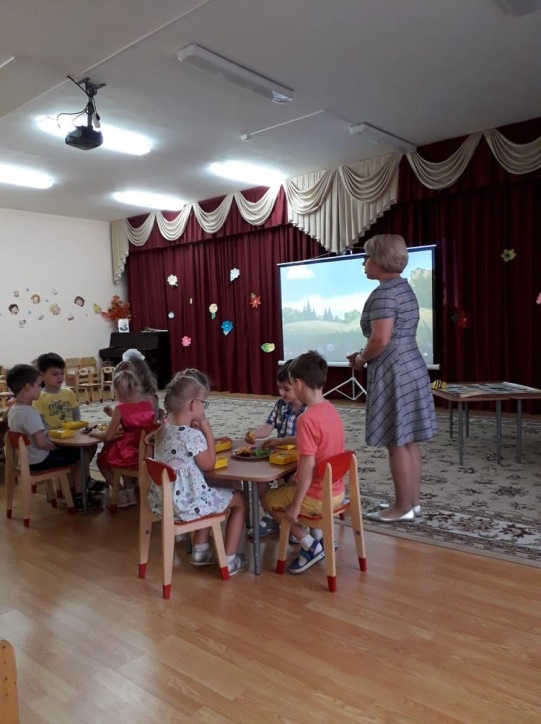 ***25 сентября 2018 года инструктор по физической культуре Лучиан Леонидович Димитраш провел открытое занятие в младшей группе «В гости мячик к нам пришел».Цель занятия: оптимизировать двигательную активность воспитанников, развивать речь детей по средствам физической культуры.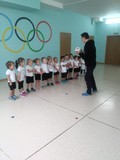 ***27 сентября в 11-й группе воспитатель высшей категории Сейдылдаева Дамира Осеевна провела занятие по ознакомлению с миром природы. Тема занятия «Что растет на лугу?».На занятии была использована интерактивная доска с показом познавательно-развивающих фильмов «Луговые травы» и «Луговые цветы». Детям было очень интересно. Они получили много интересной информации, расширились познания в окружающем мире.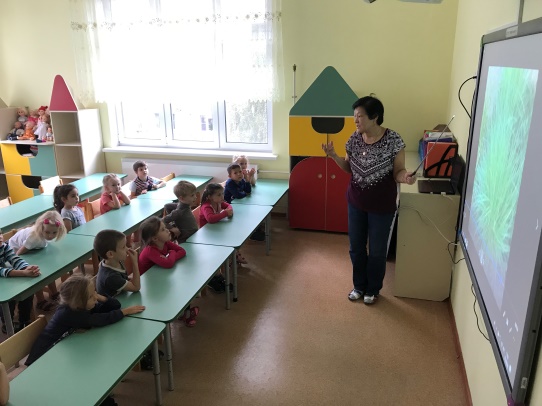 ***Детям про сентябрьКак меняется погода осеньюПостепенно температура воздуха начинает падать, день становится короче, а ночи длиннее и холоднее. Солнышко уже не светит так ярко и не поднимается высоко в небо, как летом. Часто небо заволакивают черные тучи и идут проливные дожди. Утром можно наблюдать белую дымку – это туман. Начинается листопад, ветер срывает с деревьев листочки, которые устилают землю ярким ковром.  Короткое «бабье лето» — это несколько солнечных и наиболее теплых деньков, которые словно напоминают нам о лете.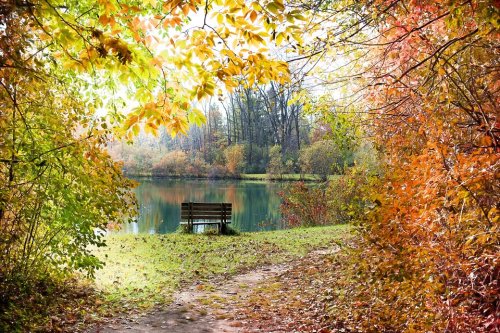 Как живут осенью животные, птицы и насекомыеКонечно же, звери, птицы и насекомые чувствуют приближающиеся холода, поэтому начинают готовиться к зиме. Кто-то делает на зиму запасы, кто-то строит или утепляет свое жилище. Мышки, хомяки, крысы, кроты запасают в своих норках картошку, орешки, бобы, семена и зерна. Белочки прячут в укромных местах грибы, орешки и шишки. Змеи, лягушки, жабы, улитки, ящерицы спрятались в укромных местах.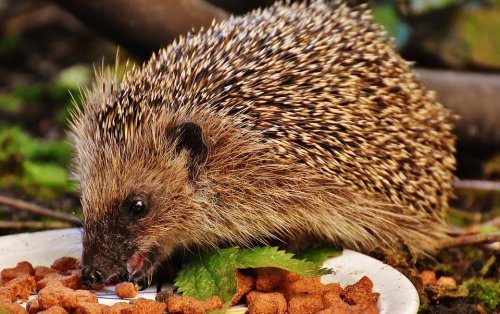 Многие звери в лесу меняют свою красивую шубку на зимнюю, более светлую, пушистую и теплую, чтобы в снегу им было тепло и никто не мог заметить.А некоторые животные активны круглый год, они вполне способны найти себе корм даже зимой. К примеру, это лось, лиса, волк и заяц. Перелетные птицы летят на юг.Некоторые насекомые, к примеру, божьи коровки и стрекозы тоже совершают путешествие в теплые края. Жучки, мошки и бабочки прячутся в коре деревьев, трещинах и всевозможных щелочках, муравьи  засыпают все свои входы в муравейник и начинают готовиться к зимней спячке.Как растут растенияРастения, как и животный мир, готовятся к зиме. Ранней осенью все вокруг становится золотым, листочки так и переливаются яркими красками, начинается листопад – ветер срывает листочки с деревьев и теперь уже на земле можно рассмотреть ковер из ярких осенних листьев.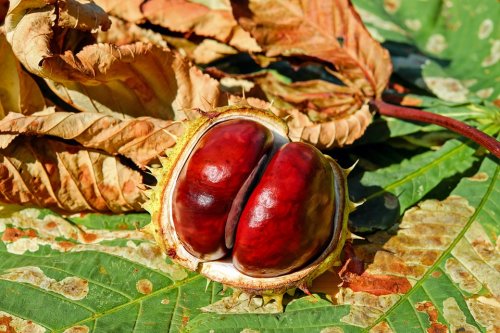 Редакция газеты: Коваленко Галина НиколаевнаСейдылдаева Дамира Осеевна